Přihláška do Plaveckého oddílu F-M na šk. rok 2015/2016 - kroužek Jméno    …………………..  Příjmení…………………přihlašuji od /měsíc/rok/………………..Rodné číslo……………….   Bydliště………………………………………………………Jméno zákonného zástupce…………………….. …………………......................................Telefon………………………..Mobilní telefon…………….………………E- mail : ……………………………… …………………………......Prohlášení : Prohlašuji tímto, že mnou poskytnuté osobní údaje syna, dcery , byly poskytnuty Plaveckému oddílu FM dobrovolně a současně beru na vědomí, že tyto údaje mohou být předány za účelem registrace u ČSPS. Byl(a) jsem seznámen(a) s tím, že ČSPS eviduje osobní údaje výhradně pro potřeby své a ČSTV v souladu se zákonem č. 101/2002 Sb. O ochraně osobních údajů. Souhlasím, pokud bude mé dítě úspěšné, může být vyfotografováno, může figurovat v novinách, periodách, nebo na webových stránkách oddílu.Podpis  rodičů  ………………………………………………….+ Zdravotní potvrzení o způsobilosti k zátěži při plavání………………………………………………………………………………………………………………………………………………………………………………………………………………………………………………………………………………………………………………………………………Nutno dodat i později……………………………………………………..zde odstřihněte a uchovejte………………………………………………...Včasnými platbami umožníte bezproblémový chod  POFM. Kurzovné se nevrací z důvodu stálých pronájmů bazénu. Vyjímkou je dlouhodobá nemoc, omluvená lékařem. Krátkodobé nemoci (chřipka, angína )se nezohledňují. Prosíme zaškrtněte křížkem sekci plavání:                                                  Platby k 20. 9.   k 20. 12. 2015.,   k 20. 4. 2016            Platby za rok najednou  – slevy          Kroužek  (1x týdně)     (1200,-)         (1400,-)          (1200,-)                           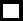          Lhotka – Fanda           (od 15. 9. 2015)         Brušperk                      (od 10/2015)         Frýdlant n. Ostravicí  (od 16. 9. 2015)Sourozenecké slevy: 1 dítě (100%),  2.  dítě (80%), 3.  dítě (zdarma)Zdvořilá žádostDovolujeme si Vás poprosit o pomoc. Jakoukoliv… Náš oddíl se rozjel, díky Vám. My jsme ochotní a schopní být Vašim dětem kvalitními trenéry, pedagogy a kamarády. Co bychom potřebovali:  Pomoc při shánění sponzorů, aby mohly děti častěji trénovat. Rádi bychom nakoupili dětem speciální ploutve. Kdo z Vás má tu možnost, rád by pomohl a podniká, ví, že lze zahrnout do nákladů dary finanční i materiální a tím lze snížit základ daně ze zisku (Zákon č. 586/1992 Sb. par. 15, odst. 8). Pokud si představujete pod sponzorským darem velké částky nebo dary, mýlíte se. Pomůže nám každá maličkost nebo částka. (Pomohou kancelářské papíry, barvičky, sladkosti pro děti). Pomoc při místních závodech (nápady k cenám, pečení vítězných cen – dortů, či dobrot, Vaši společnost při povzbuzování na závodech ať v Čechách nebo zahraničí).Za jakoukoliv finanční či věcnou pomoc předem děkujeme. Při předání daru samozřejmě opatříme oficiální darovací smlouvu se všemi náležitostmi, co k ní patří. Účet klubu 3641480001/5500. Variab. číslo – rok narození dítěte, do poznámky pro příjemce jméno dítěte, období, odvětví, kde dítě plave(kroužek, akvabely, rp –rychlostní plavání)   Děkujeme za Vaši podporu, připomínky i nápady!                                                                                                                         Vedení Plaveckého oddíluwww.plavanifm.czm.polachova@centrum.cz , i.licmanova@centrum.cz    775 109 075